Leitfaden zur Anfertigung von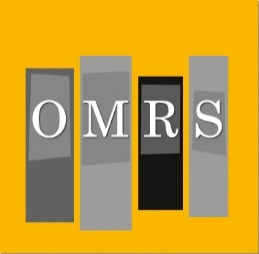 Schriftlichen AusarbeitungenReferate, FÜK, BORS, FIP, GFS, SEDie Informationen für die Präsentation können aus geeigneten Fachbüchern, Internetseiten  und Schulbüchern stammen. Diese Informationen musst du auswerten, verarbeiten und mit eigenen Worten wiedergeben. Es ist nicht erlaubt, fertige Referate und Texte aus dem Internet zu übernehmen (kein „copy+paste). Wörtliche Zitate sind in Anführungszeichen zu setzen und dem Sinn nach entnommene Texte müssen mit Fußnoten (Autor, Titel, Seite bzw. vollständige Internetadresse) gekennzeichnet werden.Die gesamte Dokumentation muss einheitlich und ansprechend gestaltet sein.Beschlossen durch die GLK am 30.9.2015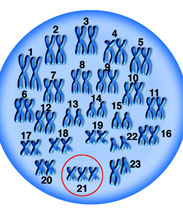 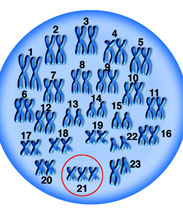 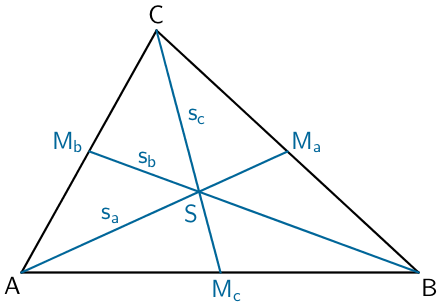 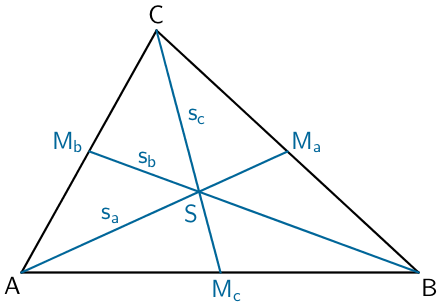 Äußere FormÄußere FormÄußere FormUmfangTextteil GFS     ca.     5-10 Seiten (Fremdsprachen 3-5 Seiten)             FÜK     ca.     5-10 Seiten pro Schüler             FIP       ca.    5-10 Seiten pro Schüler             SE        ca.    8 -12 Seiten             BORS  ca.    8-12 Seiten+ Deckblatt, Inhaltsverzeichnis, Quellen, Bilder und Eigenständigkeits-erklärungTextteil GFS     ca.     5-10 Seiten (Fremdsprachen 3-5 Seiten)             FÜK     ca.     5-10 Seiten pro Schüler             FIP       ca.    5-10 Seiten pro Schüler             SE        ca.    8 -12 Seiten             BORS  ca.    8-12 Seiten+ Deckblatt, Inhaltsverzeichnis, Quellen, Bilder und Eigenständigkeits-erklärungFormatDIN A4, einseitig bedrucktDIN A4, einseitig bedrucktRandlinks und rechts 2,5 cmoben und unten 2,5 cmlinks und rechts 2,5 cmoben und unten 2,5 cmZeilenabstand1,5 Zeilen1,5 ZeilenSchriftgrößeArial (Text 12, Oberüberschrift 16, Unterüberschriften 14)Arial (Text 12, Oberüberschrift 16, Unterüberschriften 14)FormatierungBlocksatzautomatische SilbentrennungSeitenzahlen (außer auf Deckblatt + Inhaltsverzeichnis)Kopfzeile (Thema, Name)Seite vollständig beschreiben (nicht für jeden Unterpunkt eine neue Seite beginnen.)Blocksatzautomatische SilbentrennungSeitenzahlen (außer auf Deckblatt + Inhaltsverzeichnis)Kopfzeile (Thema, Name)Seite vollständig beschreiben (nicht für jeden Unterpunkt eine neue Seite beginnen.)AufbauAbbildungenFußzeileKopfzeileDeckblattInhaltsverzeichnisEinleitungAusarbeitung (selbst zusammengefasst, nicht kopieren !!!)SchlussQuellenverzeichnisAbbildungsverzeichnisErklärung zur selbständigen AusarbeitungEvtl. Anhang (Bilder, Infomaterial, Handout…)Durchnummerieren und beschriftenZitate deutlich machenThema, Name (mit Unterstrich, siehe Beispiel)DeckblattInhaltsverzeichnisEinleitungAusarbeitung (selbst zusammengefasst, nicht kopieren !!!)SchlussQuellenverzeichnisAbbildungsverzeichnisErklärung zur selbständigen AusarbeitungEvtl. Anhang (Bilder, Infomaterial, Handout…)Durchnummerieren und beschriftenZitate deutlich machenThema, Name (mit Unterstrich, siehe Beispiel)AbgabeSchnellhefter, keine Klarsichthüllen, eine Woche vor der PräsentationSchnellhefter, keine Klarsichthüllen, eine Woche vor der PräsentationDeckblattDeckblattDeckblattName, Schule, Klasse, Schuljahr, betreuende Lehrkraft, Thema, Datum der Präsentation, Art der Arbeit, evtl. Abbildungkeine Seitenzahl auf dem DeckblattName, Schule, Klasse, Schuljahr, betreuende Lehrkraft, Thema, Datum der Präsentation, Art der Arbeit, evtl. Abbildungkeine Seitenzahl auf dem DeckblattName, Schule, Klasse, Schuljahr, betreuende Lehrkraft, Thema, Datum der Präsentation, Art der Arbeit, evtl. Abbildungkeine Seitenzahl auf dem DeckblattInhaltsverzeichnisInhaltsverzeichnisInhaltsverzeichnisGliederung nummeriert mit Seitenangaben, keine Seitenzahl auf der InhaltsverzeichnisseiteGliederung nummeriert mit Seitenangaben, keine Seitenzahl auf der InhaltsverzeichnisseiteGliederung nummeriert mit Seitenangaben, keine Seitenzahl auf der InhaltsverzeichnisseiteEinleitungEinleitungEinleitungEinbettung, Aktualität, Warum hast du das Thema gewählt?, Definition….Einbettung, Aktualität, Warum hast du das Thema gewählt?, Definition….HauptteilHauptteilHauptteilInhalt (schriftliche Teil) in Haupt- und Unterpunkte gliedern, dazu Abbildungen, Tabellen, Diagramme, Bilder …. Einfügen und sprachlich ergänzen.Inhalt (schriftliche Teil) in Haupt- und Unterpunkte gliedern, dazu Abbildungen, Tabellen, Diagramme, Bilder …. Einfügen und sprachlich ergänzen.Inhalt (schriftliche Teil) in Haupt- und Unterpunkte gliedern, dazu Abbildungen, Tabellen, Diagramme, Bilder …. Einfügen und sprachlich ergänzen.SchlussSchlussSchlussAuf die Einleitung eingehen, ein Fazit ziehen, einen Ausblick geben, Hauptargumente zusammenfassen.Auf die Einleitung eingehen, ein Fazit ziehen, einen Ausblick geben, Hauptargumente zusammenfassen.Auf die Einleitung eingehen, ein Fazit ziehen, einen Ausblick geben, Hauptargumente zusammenfassen.QuellenangabenQuellenangabenQuellenangabenDie Quellen werden in alphabetischer Reihenfolge angegeben. Bei Nichtangabe der Quellen wird die Note 6 für die schriftliche Ausarbeitung erteilt. Die Quellen werden in alphabetischer Reihenfolge angegeben. Bei Nichtangabe der Quellen wird die Note 6 für die schriftliche Ausarbeitung erteilt. Die Quellen werden in alphabetischer Reihenfolge angegeben. Bei Nichtangabe der Quellen wird die Note 6 für die schriftliche Ausarbeitung erteilt. Bücher                       Bsp.:Internet                     Bsp.:Name, Vorname: Titel. Untertitel. Verlagsort: Verlag, ErscheinungsjahrMüller, Karl: Halloween. Eine Einführung. München: Cornelson Verlag, 2006Vollständige Internetadresse mit Datum des Abrufswww.kindernetz.de/infoladen/gewusst/gewaltlos.html (1.6.2015)Alle wörtlichen Zitate sind in Anführungszeichen zu setzen. Werden die zitierten/kopierten Stellen nicht kenntlich gemacht, wird dies in der Notengebung berücksichtigt.Name, Vorname: Titel. Untertitel. Verlagsort: Verlag, ErscheinungsjahrMüller, Karl: Halloween. Eine Einführung. München: Cornelson Verlag, 2006Vollständige Internetadresse mit Datum des Abrufswww.kindernetz.de/infoladen/gewusst/gewaltlos.html (1.6.2015)Alle wörtlichen Zitate sind in Anführungszeichen zu setzen. Werden die zitierten/kopierten Stellen nicht kenntlich gemacht, wird dies in der Notengebung berücksichtigt.AbbildungsverzeichnisAbbildungsverzeichnisAbbildungsverzeichnisDurchnummeriert mit QuellenangabenDurchnummeriert mit QuellenangabenEigenständigkeitserklärungEigenständigkeitserklärungEigenständigkeitserklärungUnterschrieben und mit Datum versehen der Ausarbeitung beifügen.Unterschrieben und mit Datum versehen der Ausarbeitung beifügen.AbgabeterminAbgabeterminAbgabeterminSpätestens eine Woche vor dem Präsentationstermin. Bei verspäteter, unentschuldigter Abgabe gibt es die Note ungenügend für den schriftlichen Teil.Spätestens eine Woche vor dem Präsentationstermin. Bei verspäteter, unentschuldigter Abgabe gibt es die Note ungenügend für den schriftlichen Teil.Spätestens eine Woche vor dem Präsentationstermin. Bei verspäteter, unentschuldigter Abgabe gibt es die Note ungenügend für den schriftlichen Teil.Weiterführende HinweiseWeiterführende HinweiseWeiterführende HinweiseAchte darauf, dass du deine Ausarbeitung ansprechend gestaltest.Der sogenannte „rote Faden“ sollte in deiner Ausarbeitung deutlich werden. Achte darauf, dass du deine Ausarbeitung ansprechend gestaltest.Der sogenannte „rote Faden“ sollte in deiner Ausarbeitung deutlich werden. Achte darauf, dass du deine Ausarbeitung ansprechend gestaltest.Der sogenannte „rote Faden“ sollte in deiner Ausarbeitung deutlich werden. 